U.O.C. Formazione e Rapporti con l’Università                                                          mod. 0620Procedura per l’erogazione dell’attività formativa - PS-FORU-001- 8.5 All.17                   rev.002          SCHEDA DI ISCRIZIONE PARTECIPANTI ALLA ROBOTICA                                                       22/02/2024											          Pag. 1/2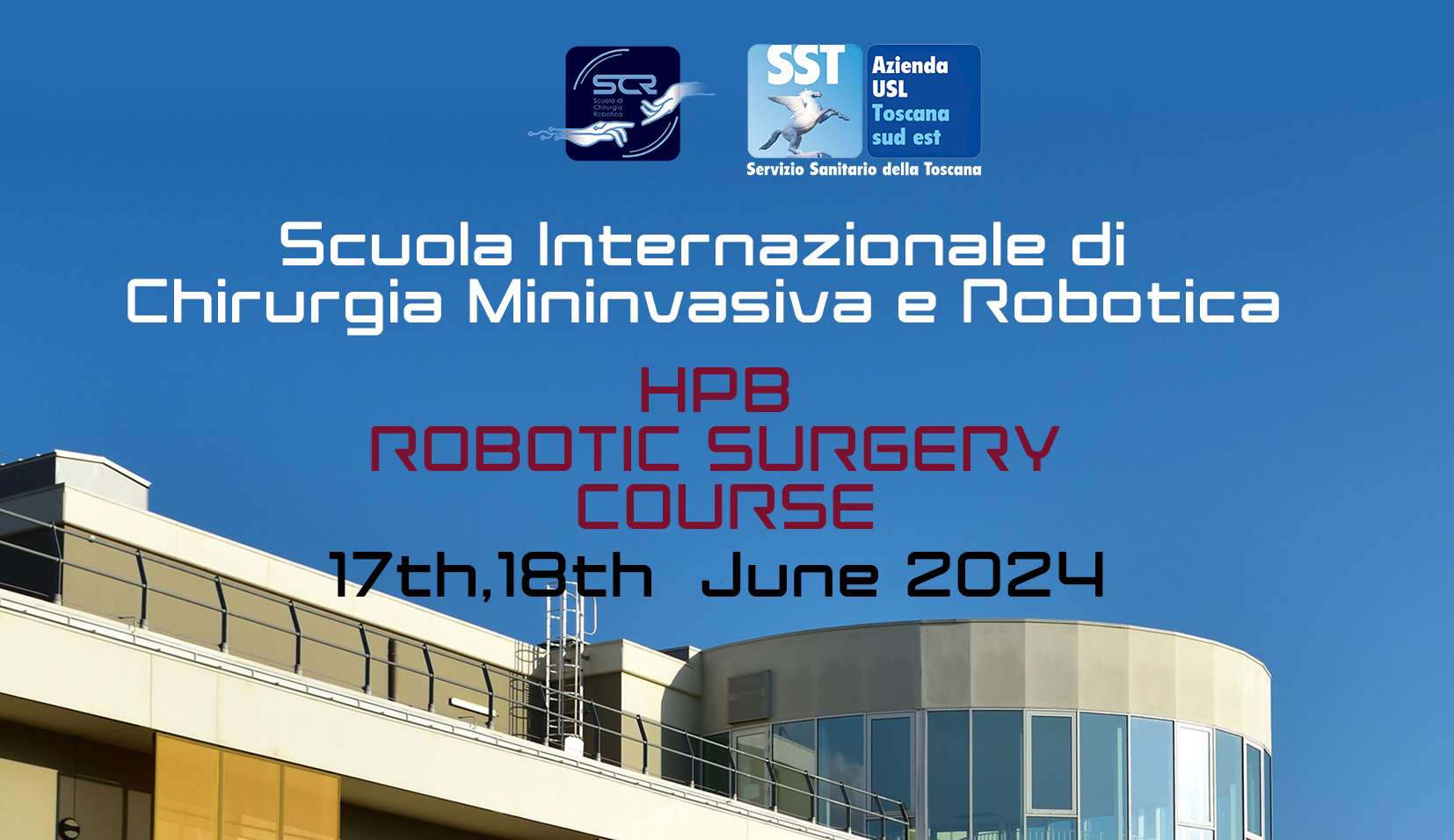 Titolo dell’evento ECM:      Nome  e  Cognome  ___________________________________________________________________Data nascita luogo nascita    ____________________________________________________________Codice fiscale partita IVA (se in possesso) _________________________________________________Residente _____________________________________   cap _________________________________via/p.zza provincia _____________________________________________________________________telefono______________________   e-mail  ________________________________________________ente di appartenenza e sede lavorativa ____________________________________________________qualifica/disciplina ____________________________________________________________________Se la fattura deve avere un’intestazione diversa indicare:Ragione Sociale  _______________________________________________________________________sede Legale  __________________________________________________________________________codice fiscale partita Iva  ________________________________________________________________codice di fatturazione elettronica (codice SDI) _______________________________________________Se la fattura deve essere intestata a un Ente o Azienda del SSN pubblico deve pervenire un ordine a: AZIENDA USL TOSCANA SUD EST tramite pec: ausltoscanasudest@postacert.toscana.itPrestazione esente da Iva ai sensi dell’art. 14, comma 10 della legge 24.12.93, n. 537Ai sensi dell’articolo 13, D. Lgs 30.06.03, n. 196 e successive modificazioni sulla tutela dei dati personali, sono consapevole ed autorizzo che i dati in vostro possesso siano utilizzati dalla Vostra Azienda per trattare la mia partecipazione al Corso e per inviarmi in futuro annunci e comunicazioni inerenti attività di formazione.	_____________________________________	_______________________________________	luogo e data	FirmaCosto del corso:- Costo fino al 10 maggio € 2.000,00- Costo dal 11 maggio € 2.250,00□ Pago personalmente l’iscrizione□ La mia iscrizione verrà pagata dalla mia azienda sanitaria□ Sono ospite di uno sponsor (indicare nome, cognome, mail, tel. persona di riferimento)Pagamento mediante Pago PA a ricevimento della fattura.Le tariffe sono esente IVA e hanno l’imposta di bollo pari a Euro 2,00Di seguito si indicano le esenzioni IVA dei soggetti destinatari della fatturazione:- SOGGETTI PRIVATI CON C.F. ESENTE IVA ART. 10 comma 20 (Circolare n.22/E del 2008)- SOGGETTI PRIVATI CON P.I. ESENTE IVA ART. 10 comma 20 (Circolare n.22/E del 2008)- ENTI PUBBLICI ESENTE IVA ART. 14 L.537/93SOGGETTI ESTERI CON VAT OEQUIVALENTE, UE E EXTRA UE Art 21, comma 6-bis e:- UE Fuori campo IVA art. 7 ter con nota "Inversione contabile"- EXTRA UE Fuori campo IVA art. 7 ter con nota "Operazione non soggetta"- FORMAZIONE EROGATA IN ITALIA A SOGGETTO PRIVATO ESTERO UE ED EXTRA UE- ESENTE IVA ART. 10 comma 20 (art. 7-quinquies, l. a)) - (Circolare n.22/E del 2008)AVVISO:L’attesto sarà rilasciato e i crediti formativi ECM saranno attribuiti solo a coloro che si iscrivono a mezzo della presente scheda. La quota di iscrizione pari a € dovrà essere versata al ricevimento della fattura e pagata con Pago PA oppure, per i partecipanti stranieri, tramite bonifico bancario intestato a: AZIENDA USL TOSCANA SUD EST IBAN IT 08 X 01030 14217 000000617903 BANCA MONTE DEI PASCHI DI SIENA S.P.A. SIENA AGENZIA 13 - Swift:PASCITM1J25L’iscrizione avverrà con la consegna di copia della presente scheda, allegando copia del pagamento a mezzo e mail orietta.fumasoli@uslsudest.toscana.it